 CHỦ ĐỀ 1: ĐỘI HÌNH ĐỘI NGŨBài 3: ÔN TẬP HỢP HÀNG NGANG, DÓNG HÀNG, ĐIỂM SỐ (2/3)I. Yêu cầu cần đạt1. Học sinh thực hiện được:- HS biết vệ sinh cá nhân, vệ sinh sân tập trước khi tập luyện.- Biết khẩu lệnh và thực hiện được các động tác tập hợp hàng ngang, dóng hàng, điểm số.2. Học sinh vận dụng được:- Biết quan sát tranh, tự khám phá bài và quan sát động tác làm mẫu của giáo viên để tập luyện. - Học sinh biết tập để vận dụng vào trong các hoạt động hàng ngày.3. Học sinh có cơ hội hình thành, phát triển:- Năng lực giao tiếp, hợp tác; năng lực tự chủ và tự học, giải quyết vấn đề.- Phẩm chất: trung thực, trách nhiệm trong học tập.II. Đồ dùng dạy học+ Giáo viên chuẩn bị:  Tranh ảnh, trang phục thể thao, còi phục vụ trò chơi. + Học sinh chuẩn bị: Giày thể thao. III. Các hoạt động dạy học chủ yếuĐiều chỉnh sau bài dạy: ………………………………………………………….……………………………………………………………………………………………………………………………………………………………………TRƯỜNG TIỂU HỌC LONG BIÊNKẾ HOẠCH BÀI DẠYGiáo viên: Trần Viết HảiMôn: Giáo dục thể chấtKhối 1- Tuần 3- Tiết 5Thứ hai ngày 19 tháng 9 năm 2022Nội dungPhương pháp, tổ chức và yêu cầuPhương pháp, tổ chức và yêu cầuPhương pháp, tổ chức và yêu cầuNội dungLVĐHoạt động GVHoạt động HS1. Phần mở đầu* Nhận lớpMT: HS biết được yêu cầu bài học.* Khởi độngMT: Làm nóng cơ thể, tạo tâm thế phấn khởi cho HS.- Xoay các khớp cổ tay, cổ chân, vai, hông, gối,...   - Trò chơi “ nhóm ba nhóm bảy”2. Khám phá hình thành kiến thức mới:Hoạt động trải nghiệmMT: Quan sát, lắng nghe để nhớ khẩu lệnh.* Ôn tập hợp hàng ngang dóng hàng điểm số.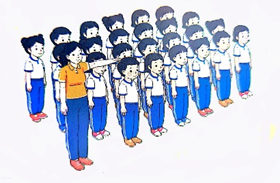 3. Luyện tập thực hànhMT: HS biết tập theo khẩu lệnh, biết tự hô để tập.- Tập đồng loạt- Tập theo tổ nhóm- Thi đua giữa các tổ* Trò chơi “Ếch nhảyMT: Giúp HS phát triển sức mạnh của chân, sự khéo léo và tinh thần đoàn kết cố gắng.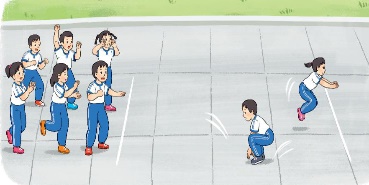 4.Vận dụng trải nghiệm:MT: HS biết vận dụng trong các hoạt động hàng ngày để rèn luyện sức khỏe.*Thả lỏng cơ toàn thân. * Nhận xét, đánh giá chung của buổi học.  Hướng dẫn HS Tự ôn ở nhà* Xuống lớp5 – 7’2 x8N1-2’3-5’16-18’2 lần2’ 1 Lần2- 3L5-7’Gv nhận lớp, thăm hỏi sức khỏe học sinh phổ biến nội dung, yêu cầu giờ học- Gv HD học sinh khởi động.- GV hướng dẫn chơi- Gv yêu cầu HS nhắc lại nội dung bài đã học tiết trước .-GV nhận xét và nhắc lại yêu cầu bài tập.- GV hô - HS tập theo Gv.- Gv  quan sát, sửa sai cho HS.- Gv  quan sát, sửa sai cho HS.- GV tổ chức cho HS thi đua giữa các tổ. - GV nhận xét đánh giá biểu dương.- GV nêu tên trò chơi, hướng dẫn cách chơi.- Cho HS chơi thử và chơi chính thức. - Nhận xét, tuyên dương, và sử phạt người (đội) thua cuộc. - Các đội hình vừa học thường được áp dụng khi nào? - GV hướng dẫn HS thả lỏng - Nhận xét kết quả, ý thức, thái độ học của HS.- VN ôn bài và chuẩn bị bài sau Đội hình nhận lớp - Cán sự tập trung lớp, điểm số, báo cáo sĩ số, tình hình lớp cho GV.Đội hình khởi động- HS khởi động theo hướng dẫn của GV- HS tích cực, chủ động tham gia trò chơi- Đội hình HS quan sát - 1 HS trả lời, 1HS nhận xét.-1 HS nhắc lại các khẩu lệnh để thực hiện bài tập, Lớp lắng nghe, nhận xét.- Đội hình tập luyện đồng loạt. - Tổ trưởng cho các bạn luyện tập theo khu vực.- - Từng tổ  lên  thi đua - trình diễn - Lớp quan sát, nhận xét.- Chơi theo đội hình hàng dọc    -- --------    ------------ HS trả lời.- HS thực hiện thả lỏng- ĐH kết thúc